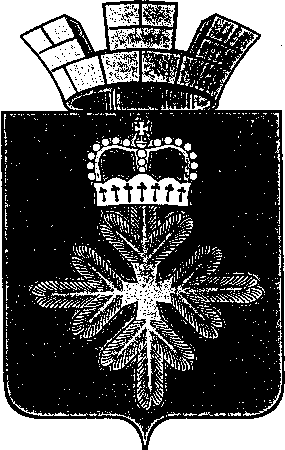 ПОСТАНОВЛЕНИЕАДМИНИСТРАЦИИ ГОРОДСКОГО ОКРУГА ПЕЛЫМВ соответствии с Федеральным законом от 29 декабря 2012 года № 273-ФЗ «Об образовании в Российской Федерации», приказом Федеральной службы по надзору в сфере образования и науки от 05.08.2020 № 821 «О внесении изменений в приказ Федеральной службы по надзору в сфере образования и науки мониторинга качества подготовки обучающихся общеобразовательных организаций в форме всероссийских проверочных работ в 2020 году», приказом Министерства общего и профессионального образования Свердловской области от 18.08.2020 № 649-Д «О внесении изменений в приказ Министерства образования и молодежной политики Свердловской области от 10.03.2020 № 289-Д «О проведении Всероссийских проверочных работ на территории Свердловской области в 2020 году», в целях осуществления мониторинга системы образования городского округа Пелым, в том числе мониторинга уровня подготовки обучающихся в соответствии с федеральными государственными образовательными стандартами, совершенствования преподавания учебных предметов и повышения качества образования в образовательных учреждениях, руководствуясь Уставом городского округа Пелым, администрация городского округа ПелымПОСТАНОВЛЯЕТ:1. Провести Всероссийские проверочные работы (далее – ВПР) в муниципальных общеобразовательных учреждениях городского округа Пелым осенью 2020 года:Муниципальное казенное общеобразовательное учреждение средняя общеобразовательная школа № 1 п. Пелым;Муниципальное казенное общеобразовательное учреждение средняя общеобразовательная школа № 2 п. Атымья.2. Утвердить план-график проведения Всероссийских проверочных работ в муниципальных общеобразовательных учреждениях городского округа Пелым осенью 2020 года (Прилагается).3. Директорам общеобразовательных учреждений (Т.А. Смирнова, Л.А. Полывода):	1) организовать проведение ВПР в муниципальных общеобразовательных учреждениях осенью 2020 года, в соответствии с планом-графиком проведения ВПР;2) назначить ответственных за проведение ВПР в учреждении; 3) назначить ответственных за выкладку Всероссийских проверочных работ на сервер общеобразовательного учреждения;4) назначить ответственных за размещения информации о проведении Всероссийских проверочных работ на официальном сайте учреждения в сети «Интернет»;5) проинформировать учащихся и родителей (законных представителей) о сроках и порядке проведения ВПР осенью 2020 года;6) обеспечить хранение работ участников мероприятий плана-графика, утвержденного настоящим постановлением, в срок до 01 июля 2021 года;7) информировать участников мероприятий о полученных результатах ВПР;8) предоставить в муниципальное казенное учреждение городского округа Пелым «Информационно-методический центр» (Е.Г. Голяк) анализ результатов ВПР.  4. Возложить ответственность за подготовку и проведение ВПР на территории городского округа Пелым на методиста муниципального казенного учреждения городского округа Пелым «Информационно-методический центр» (Е.Г. Голяк), муниципального координатора ВПР. 5. Настоящее постановление опубликовать в информационной газете «Пелымский вестник» и разместить на официальном сайте городского округа Пелым в сети «Интернет».6. Контроль исполнения настоящего постановления возложить на заместителя главы администрации городского округа Пелым А.А. Пелевину. Глава городского округа Пелым                                                              Ш.Т. АлиевПЛАН-ГРАФИК проведения Всероссийских проверочных работ в муниципальных общеобразовательных учреждениях городско округа Пелым осенью 2020 годаот 14.09.2020 № 247п. ПелымОб организации и проведении Всероссийских проверочных работ в муниципальных общеобразовательных учреждениях городского округа Пелым осенью 2020 годаУтвержденпостановлением администрациигородского округа Пелымот 14.09.2020 № 247КлассДата проведенияНазвание предметаОтветственныйисполнитель514 сентябряМатематикаМКОУ СОШ № 2Полывода Л.А.515 сентябряРусский языкМКОУ СОШ № 1Смирнова Т.А.516 сентябряМатематикаМКОУ СОШ № 1Смирнова Т.А.517 сентябряОкружающий мирМКОУ СОШ № 1Смирнова Т.А.МКОУ СОШ № 2Полывода Л.А.523, 25сентябряРусский языкМКОУ СОШ № 2Полывода Л.А.614 сентябряМатематика МКОУ СОШ № 2Полывода Л.А.617 сентябряРусский языкМКОУ СОШ № 2Полывода Л.А.622 сентябряРусский языкМКОУ СОШ № 1Смирнова Т.А.623 сентябряИстория МКОУ СОШ № 1Смирнова Т.А.      МКОУ СОШ № 2Полывода Л.А.624 сентябряБиология МКОУ СОШ № 1 Смирнова Т.А.625 сентябряМатематика МКОУ СОШ № 1 Смирнова Т.А.625 сентябряБиология МКОУ СОШ № 2Полывода Л.А.714 сентябряОбществознание МКОУ СОШ № 2Полывода Л.А.717 сентябряРусский языкМКОУ СОШ № 2Полывода Л.А.721 сентябряМатематика МКОУ СОШ № 2Полывода Л.А.721 сентябряОбществознание МКОУ СОШ № 1  Смирнова Т.А.722 сентябряМатематика МКОУ СОШ № 1   Смирнова Т.А..723 сентябряБиология МКОУ СОШ № 1   Смирнова Т.А.724 сентябряГеография МКОУ СОШ № 1   Смирнова Т.А.724 сентябряИстория МКОУ СОШ № 2 Полывода Л.А.725 сентябряРусский языкМКОУ СОШ № 1  Смирнова Т.А.728 сентября БиологияМКОУ СОШ № 2Полывода Л.А.730 сентябряИстория МКОУ СОШ № 1   Смирнова Т.А.730 сентябряГеография МКОУ СОШ № 2Полывода Л.А.815 сентябряБиология МКОУ СОШ № 2Полывода Л.А.818 сентябряГеография МКОУ СОШ № 2Полывода Л.А.821 сентябряФизика МКОУ СОШ № 2 Полывода Л.А.824 сентябряОбществознания МКОУ СОШ № 2 Полывода Л.А.824 сентябряФизика МКОУ СОШ № 1Смирнова Т.А.828 сентябряБиология МКОУ СОШ № 1Смирнова Т.А.828 сентябряИсторияМКОУ СОШ № 2Полывода Л.А.829 сентябряГеография МКОУ СОШ № 1Смирнова Т.А.829 сентябрьМатематика МКОУ СОШ № 2Полывода Л.А.830 сентябряИстория МКОУ СОШ № 1Смирнова Т.А.81 октябряМатематика МКОУ СОШ № 1Смирнова Т.А.81 октябряАнглийский языкМКОУ СОШ № 2Полывода Л.А.82 октября Русский языкМКОУ СОШ № 2Полывода Л.А.82 октябряАнглийский языкМКОУ СОШ № 1Смирнова Т.А.85 октябряОбществознание МКОУ СОШ № 1Смирнова Т.А.86 октябряРусский языкМКОУ СОШ № 1Смирнова Т.А.916 сентябряБиология МКОУ СОШ № 2Полывода Л.А.922 сентябряГеография МКОУ СОШ № 2Полывода Л.А.925 сентябряОбществознание МКОУ СОШ № 2Полывода Л.А.928 сентябряИстория МКОУ СОШ № 2Полывода Л.А.929 сентябряФизика МКОУ СОШ № 1Смирнова Т.А.91 октябряМатематика МКОУ СОШ № 1Смирнова Т.А.91 октябряФизика МКОУ СОШ № 2Полывода Л.А.92 октябряМатематика МКОУ СОШ № 2Полывода Л.А.92 октябряРусский языкМКОУ СОШ № 1Смирнова Т.А.95 октябряГеография МКОУ СОШ № 1Смирнова Т.А.95 октября Русский язык, химияМКОУ СОШ № 2Полывода Л,А.96 октябряБиология МКОУ СОШ № 1Смирнова Т.А.97 октябряХимия МКОУ СОШ № 1Смирнова Т.А.98 октябряИстория МКОУ СОШ № 1Смирнова Т.А.99 октябряОбществознание МКОУ СОШ № 1Смирнова Т.А.